Keywords Club 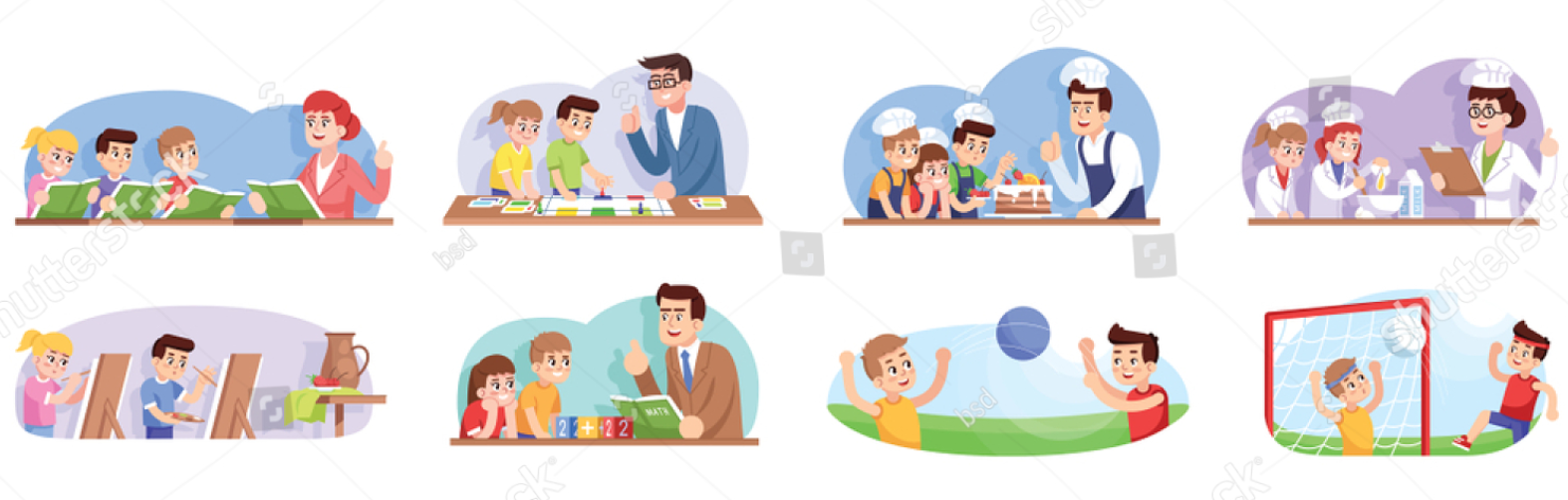 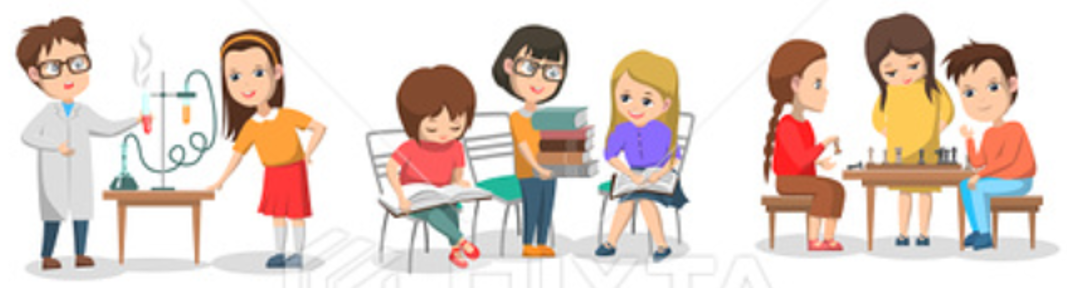 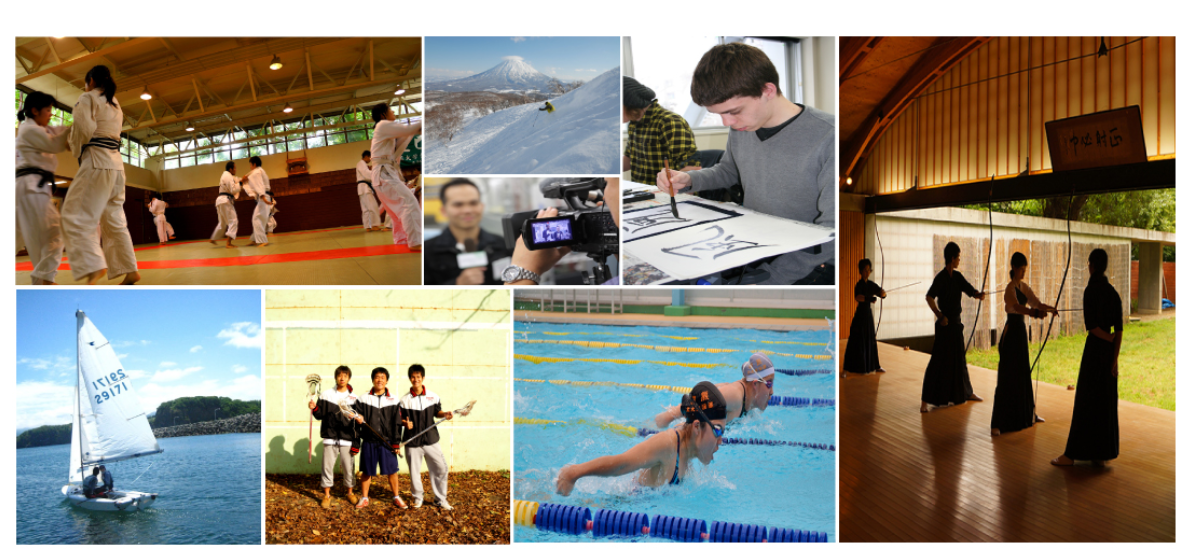 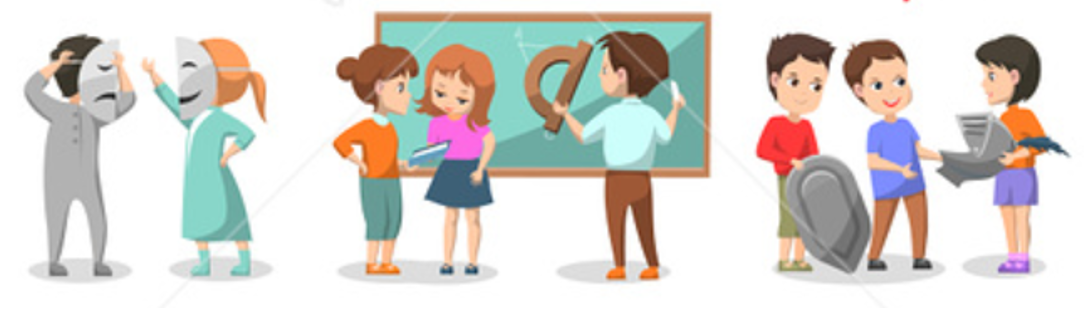 Veggies 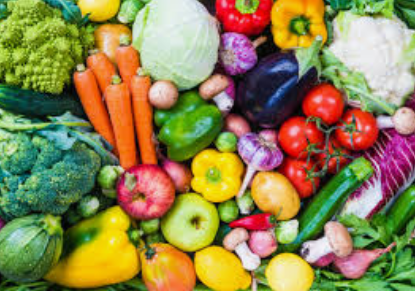 Allowed 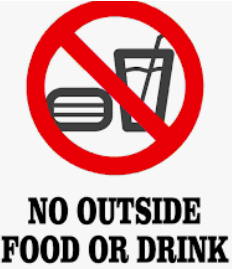 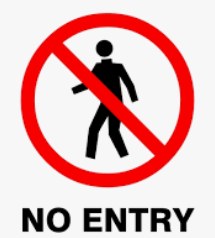 Worksheet 1Who can get into a club? What does Polly do?What vegetable is Polly? What do they do inside the club? Why did the water turn orange? What does Polly say to carrots? Worksheet 2 What made carrots change their minds about allowing other veggies to join the club? And why? Why did Polly paint herself? Why does Clive say that “who would have thought that a parsnip could be so interesting?” Why is there a rumor that the odd piece of fruit can come to the club?